Papir – sorteringsguide                                                                                        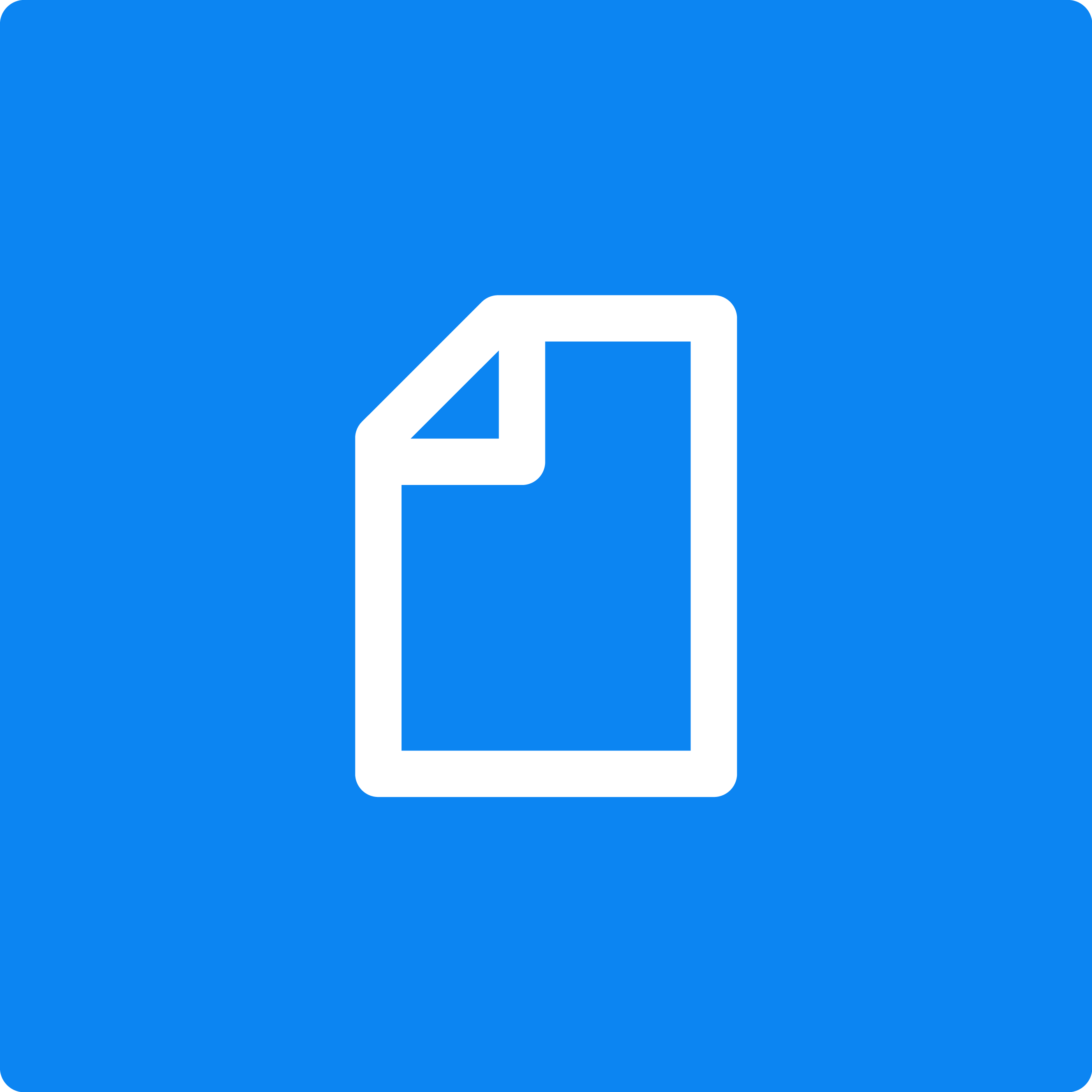 Papir kan genanvendes og blive til avispapir, toiletpapir eller æggebakker.Papiret skal være rent og må ikke have været i kontakt med f.eks. madvarer eller fedtstoffer. Gavepapir, gavebånd og snor må ikke sorteres sammen med papir, men skal i spanden til restaffald. Havregrynsposer og melposer og lignende må heller ikke komme i beholderen til papir, da de er belagt med en coating, som gør, at papiret ikke kan genanvendes.Plastik må ikke blandes sammen med papiret, så husk at pakke reklamer ud af en eventuel plastikindpakning, før du smider det i beholderen.​Vidste du, at...Et kilo aviser kan blive til 32 æggebakker. Du skal altså kun gå ud med ét bundt aviser eller reklamer, for at der er nok papir til 32 nye æggebakker. Kilde: MiljøstyrelsenDet kræver flere ressourcer i form af energi og vand at producere nyt papir fremfor at genanvende gammelt papir. Når du sorterer papir, er du altså med til at spare på ressourcerne.
Når man fremstiller et kg avispapir fra genvundet papir, reduceres energiforbruget med 70 % og CO2-udslippet med halvandet kg. Kilde: Stena RecyclingPapir kan genanvendes op til syv gange. Herefter bliver papirfibrene for korte og kan ikke længere genanvendes. De ødelagte, korte papirfibre brændes på papirfabrikken og er således med til at producere varme og energi til tørringen af papiret. Det nyudviklede papir bliver rullet op på otte meter brede papirruller, der kan blive flere hundrede meter lange alt afhængig af, hvor langt og bredt en køber ønsker papiret.Kilde: Vestforbrænding Affaldet vejPapiret fra din papircontainer bliver samlet ind og kørt til Vestforbrændings omlastningshal i Glostrup og blandes med alt det øvrige, indsamlede papir. Herefter køres størstedelen af papiret til HCS i Glostrup, hvor det pakkes i store baller og lastes på lastbiler og transporteres til papirmøllen UPM i Tyskland.
 
Hos UPM ryger papiret ned i et kæmpestort kar med vand, hvor man vasker tryksværte, tusch og klips ud.Den tilbageværende grød af papir filtreres, så man får fjernet de ødelagte, korte papirfibre, som ikke kan bruges til genanvendelse. De resterende, lange fibre spredes ud på en fiberdug og tørres i en 500 meter lang maskine. 
 
Når fibrene er tørre, er det blevet til nyt papir. 
 
Til sidst sælges det nye papir til avis- og reklametrykkerier og ender formentlig i din postkasse som en ny avis.
 
Den del af papiret, som UPM ikke modtager, bliver solgt til forskellige genanvendelsesvirksomheder. Her bliver det blandt andet til æggebakker, bølgepap og lignende.Ja takNej tak         Aviser, ugeblade, magasiner og reklamer (uden plastikemballage)         Breve         Kuverter (også rudekuverter)         Brochurer         Fotokopier         Skrive- og tegnepapir         Telefonbøger         Karton         Gavepapir         Plastik (fjern plastik fra de indpakkede reklamer, du modtager med post)         Gavebånd og snor         Pizzabakker         Bøger         Havregrynsposer, melposer o. lign.          Pap         Æggebakker